שטר חוב – צמוד למדד המחירים לצרכןשנחתם ב_____________ בתאריך:   _________________לכבוד:   _________________אנו הח"מ:  ______________, ת.ז.                          , מרח' ____________________  ______________, ת.ז.                          , מרח' ____________________מתחייבים לשלם לך, ביחד ולחוד, כנגד שטר זה סך של ________ ₪ בתוספת הפרשי הצמדה וריבית כמפורט להלן:"המדד הבסיסי"  - מדד המחירים לצרכן הידוע ביום החתימה על שטר זה."המדד החדש" – מדד המחירים לצרכן הידוע ביום פירעונו בפועל של שטר זה.אם בעת מועד פירעונו בפועל של שטר זה יהיה המדד החדש גבוה מהמדד הבסיסי, יוגדל סכום השטר באופן יחסי למידת עלייתו של המדד החדש, לעומת המדד הבסיסי ובצירוף מס ערך מוסף, כשיעורו על פי דין באותו המועד.חתימת עושי השטר:  _________________    (השוכר)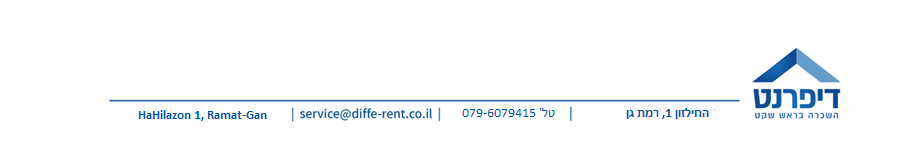 